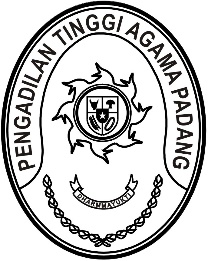 Nomor     	: W3-A/     /KP.01.2/10/2022	12 Oktober 2022Lampiran	: 1 (satu) berkasPerihal	: Permohonan Penerbitan KarsuYth.Kepala Kantor Wilayah XIIBadan Kepegawaian NegaraP E K A N B A R UAssalamu’alaikum, Wr. Wb.Bersama ini kami sampaikan Permohonan Permintaan KARSU pegawai dari wilayah Pengadilan Tinggi Agama Padang sebagai berikut:Sebagai bahan pertimbangan bagi saudara terlampir kami kirimkan bahan kelengkapannya sebagai berikut:Laporan Perkawinan Pertama;Daftar Keluarga PNS;Foto copy Surat Nikah;Pas foto 3 x 4.Demikianlah atas kerjasamanya kami ucapkan terima kasih.WassalamWakil Ketua,Hamdani S.Tembusan:Ketua Pengadilan Tinggi Agama Padang (sebagai laporan);Ketua Pengadilan Agama Sawahlunto.NON A M A / N I PGOL/RUANGUNIT KERJAKETBEFI RAMADANI, S.Kom.NIP. 198605262009122002Penata Tingkat I/ (III/d)PA SawahluntoKARSUROSMALENI, S.H.I., M.A.NIP. 198603042017122001Penata Muda Tingkat I/ (III/b)PA SawahluntoKARSU